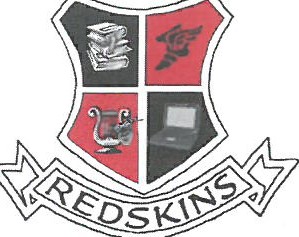 December 2018Fort Loramie Education FoundationP.O. Box 118 • Fort Loramie, Ohio 45845www.1oramie.k12.oh.us (Community Support Groups) Email: flef@loramie.k12.oh.usDear Fort Loramie Alumnus and/or Community Member,The Fort Loramie Education Foundation (FLEF) is a non-profit organization established in 2002 to solicit and receive charitable contributions and apply those contributions back to the community in the form of scholarships and educational programs. Since 2002, over 220 Fort Loramie graduates have been awarded scholarships exceeding a total of $250,000 to assist with post-secondary education.We cannot thank the district residents, alumni, and businesses enough for your generosity! Additional funds have been received through grants, memorial contributions, and other sources. These contributions have helped bring many of the scholarship funds listed on page 2 closer to the endowment goal of $25,000, which would perpetuate those scholarships for years to come.The scholarships have been made possible by donations from individuals who recognize the financial burden young people and their families face when trying to pursue higher education. This is a great opportunity to pay tribute to a loved one' s memory and assist Fort Loramie students with reaching their educational goals.You can also create the opportunity to recognize a family member with a scholarship fund.FLEF invites you to contribute to any of the scholarships listed or to our general fund to help bring in educational speakers to the school. As in previous years, contributors will be acknowledged in the academic achievement banquet and graduation programs unless they wish to remain anonymous. This is a timely chance for a tax-deductible donation before the end of the year.Thank you for your time and consideration to contribute to the Fort Loramie Education Foundation. Sincerely,Angie Gaier, PresidentFort Loramie Education FoundationIf you have any questions, please feel free to contact any of the members or send questions to the FLEF e-mail  address at flef@loramie.k12.oh.usSponsored by the FLEF, nineteen individuals have been inducted into the Wall of Honor since the inaugural induction in 2009. The eighth induction ceremony was held on October 8, 2017. New applications will be accepted beginning in 2019 up until June 1, 2019. For more information regarding the Wall of Honor, visit our web page at http://www.loramie.k l 2.oh.us/WallofHonor.aspx---------------------------------------------------------------------------------------------------------------------FLEF currently manages the scholarships listed below:__  Ben-Med Memorial__  Joe and Mary Borchers Memorial__  Elmer H. Schafer Memorial__  Urban E. Ratermann Memorial__  David B. and Julie E. Shuffelton		__  Red and Black__  August “Jr.” Gaier Memorial__  Fort Loramie Community Service Club (3)__  Minster Bank__  Ralph W. Eilerman Family      Leo J. Meyer Memorial	__  Brad Meyer Baseball Memorial__  John and Victoria Albers Memorial    __  Richard and Shirley Simon Memorial  __  Homer and Mary Lou Bornhorst Family__  Faulkner, Garmhausen, Keister & Shenk__  Fort Loramie American Legion Post 355__  Post 355 Legionnaire, Auxillary, and Sons (2)__  Mike and Mary Jo Barhorst Family__  Paul and Veronica Perin__  James F. and Marcia L. Schulze (2)      Madeline Maurer Scholarship__  General FundPlease select the scholarship your gift is to benefit or select to donate to our general fund.Enclosed is my gift of      $ 	Special instructions (If applicable)My gift isIn Memory of _  __   _  __   _   _  __   _  __   _  __   _  __   _   _  __   _   _  _In Honor of _  __   _   _  __   _  __   _  __   _  __   _  __   _  __   _  __   _  _Please make checks payable to: Fort Loramie Education FoundationName:	_  _  _  _  _  _  _  _  _  _  _  _  _  _  _  _  _  _  _  _  _  Graduation Year: 	Address:	 	City:		 Email: 	                                                                          State:	 Zip:                		Check if you wish to remain anonymous 		Check if you would like a letter of acknowledgement (tax receipt) mailed/emailed to the address aboveI would like to know more about: 	 Naming FLEF a beneficiary in my will or in my life insurance policy 	  Donating shares of stock or real property 	  Creating a charitable gift annuity 	 Establishing a scholarship fund with FLEFPlease mail to:	Fort Loramie Education FoundationP.O.  Box 118Fort Loramie,  OH 45845Angie GaierPresident937-295-9890April BrandewieTrustee937-783-2543Craig DuesVice President937-295-2280Lynn DeLoyeTrustee937-295-3886Jessica GaierTreasurer937-295-5254Luke SniderTrustee937-606-1172Jane DeLoyeSecretary419-582-0022      Vernon Siegel, Jr.BOE Rep   937-492-5564Daniel HollandSuperintendent937-295-3931